Chocolats Léana								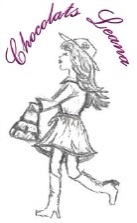 www.chocolatsleana.com(514)975-4985Les moulages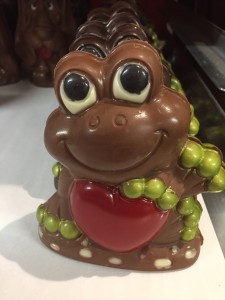 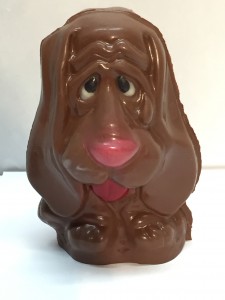 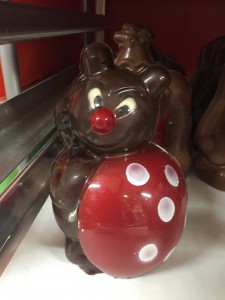 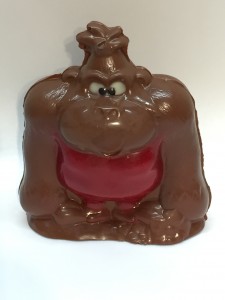 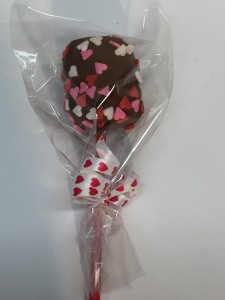 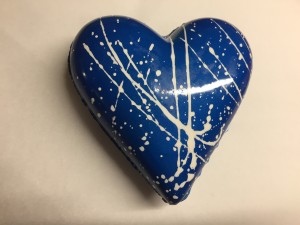 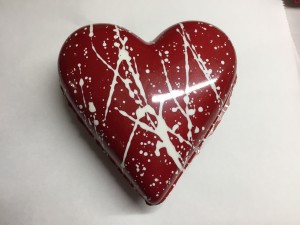 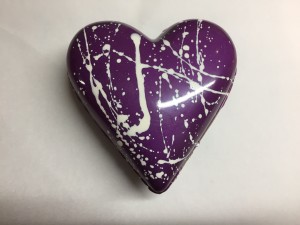 Les suçons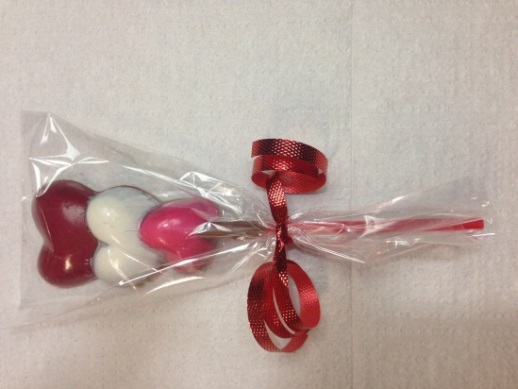 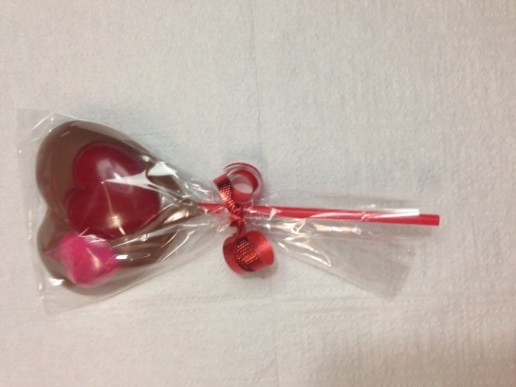 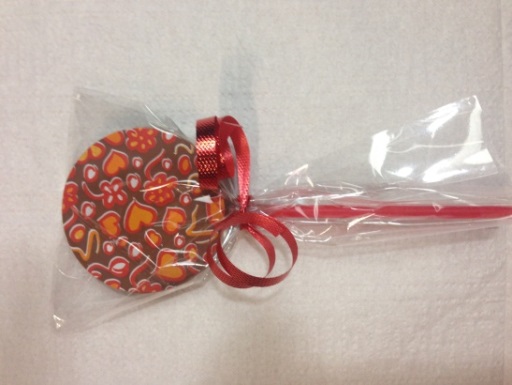 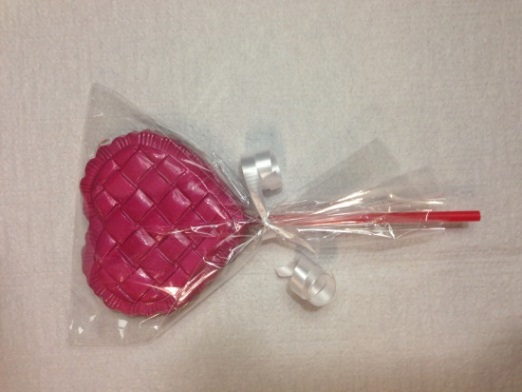 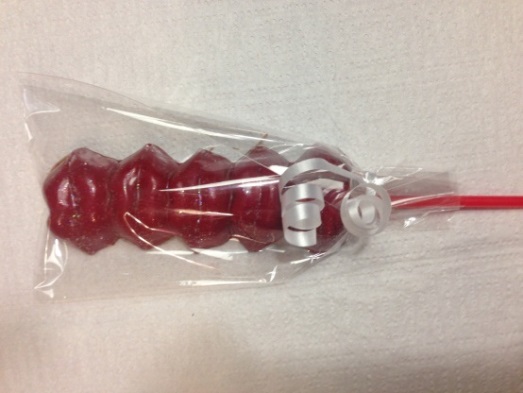 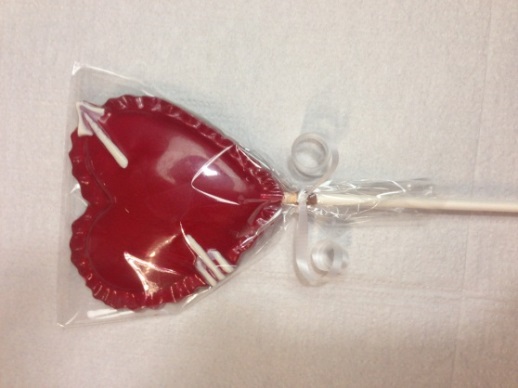 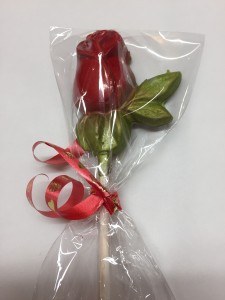 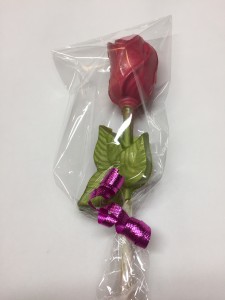 Les coffres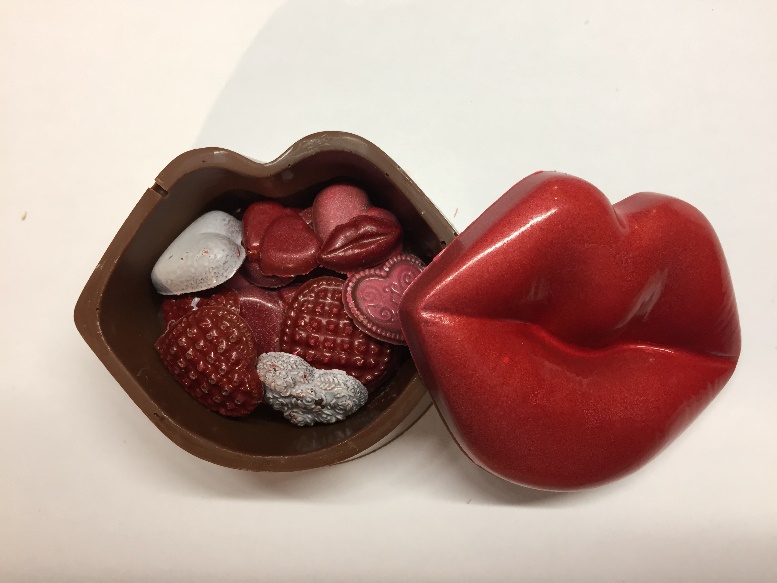 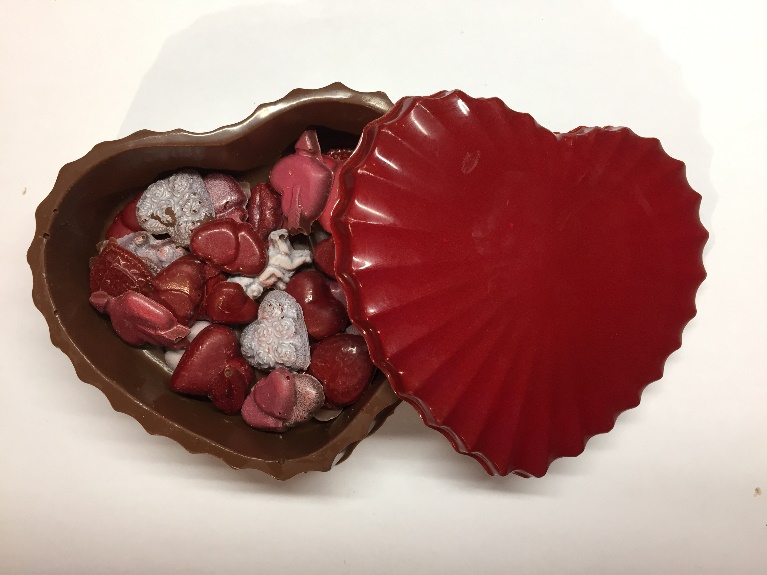 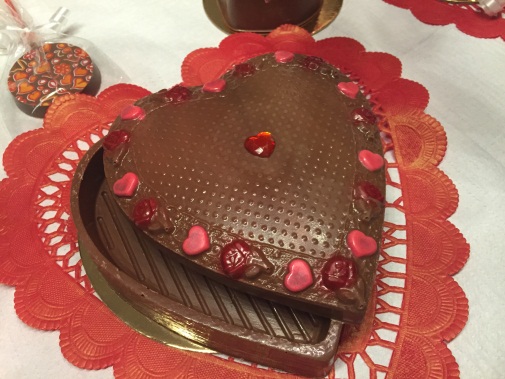 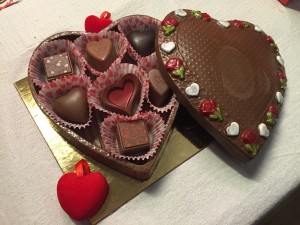 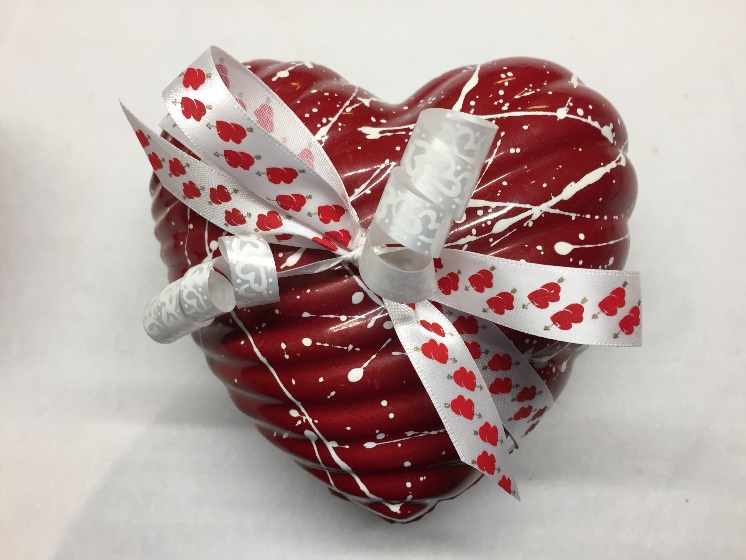 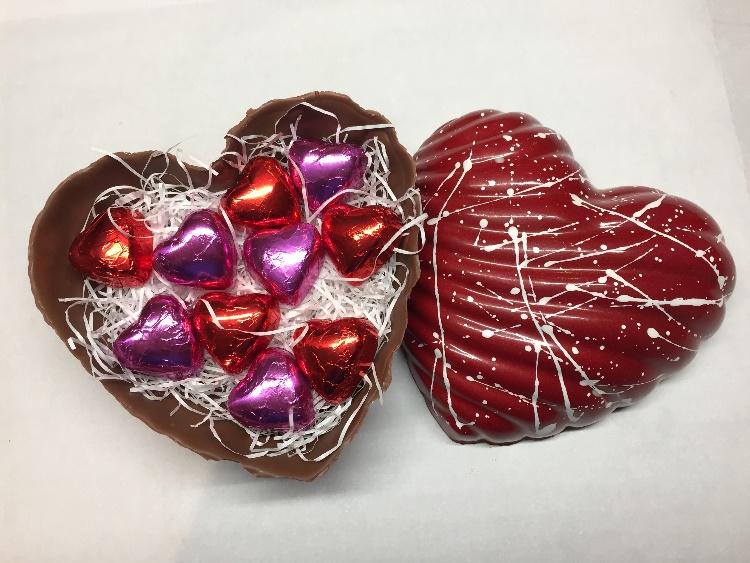 Boîtes assorties en forme de cœur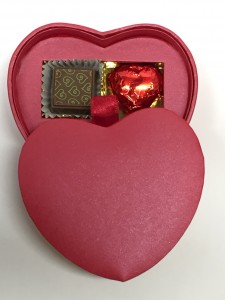 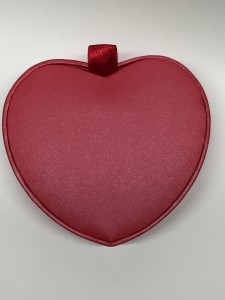 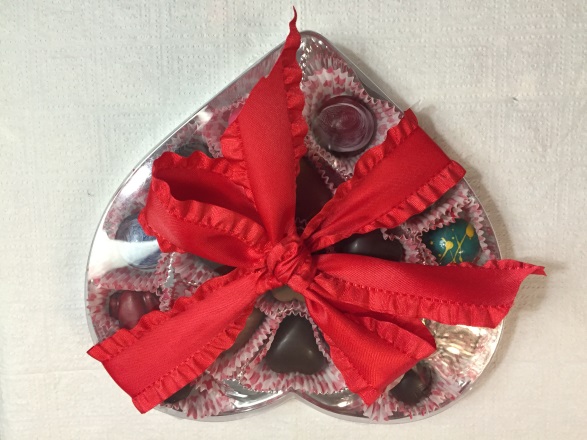 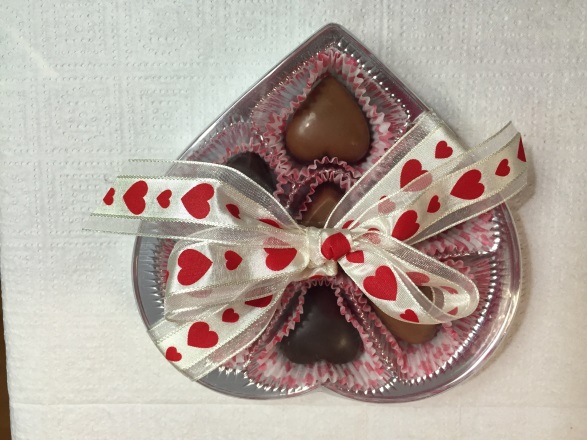 Autres produits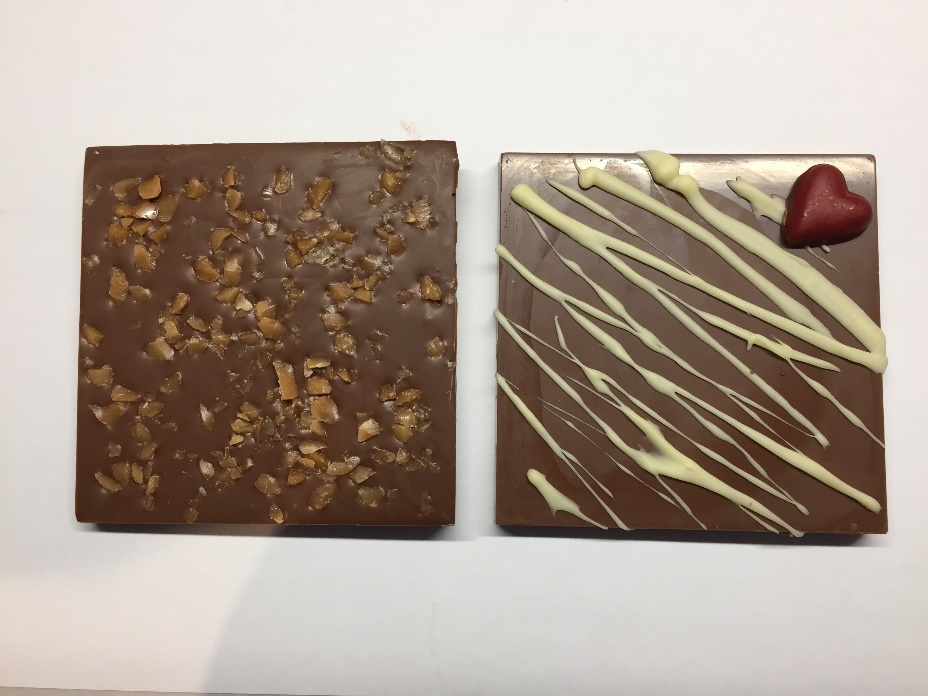 